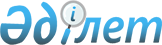 О внесении изменения в постановление Правительства Республики Казахстан от 29 декабря 2017 года № 918 "Об определении уполномоченного органа на выдачу разрешений второй категории и государственных органов, которые осуществляют согласование выдачи разрешений второй категории в сфере углеводородов, газа и газоснабжения"Постановление Правительства Республики Казахстан от 6 мая 2020 года № 276.
      Правительство Республики Казахстан ПОСТАНОВЛЯЕТ:
      1. Внести в постановление Правительства Республики Казахстан от 29 декабря 2017 года № 918 "Об определении уполномоченного органа на выдачу разрешений второй категории и государственных органов, которые осуществляют согласование выдачи разрешений второй категории в сфере углеводородов, газа и газоснабжения" (САПП Республики Казахстан, 2017 г., № 68-69-70, ст. 428) следующее изменение:
      приложение 2 к указанному постановлению изложить в новой редакции согласно приложению к настоящему постановлению. 
      2. Настоящее постановление вводится в действие по истечении десяти календарных дней после дня его первого официального опубликования. Государственные органы, которые осуществляют согласование выдачи разрешений второй категории в сфере углеводородов
					© 2012. РГП на ПХВ «Институт законодательства и правовой информации Республики Казахстан» Министерства юстиции Республики Казахстан
				
      Премьер-Министр
Республики Казахстан 

А. Мамин
Приложение
к постановлению Правительства
Республики Казахстан
от 6 мая 2020 года № 276Приложение 2
к постановлению Правительства
Республики Казахстан
от 29 декабря 2017 года № 918
№ п/п
Разрешения второй категории
Уполномоченный орган
Согласующий государственный орган
1
2
3
4
1.
Разрешение на создание и размещение морских объектов
Министерство энергетики Республики Казахстан
Комитет по водным ресурсам Министерства экологии, геологии и природных ресурсов Республики Казахстан
1.
Разрешение на создание и размещение морских объектов
Министерство энергетики Республики Казахстан
Комитет лесного хозяйства и животного мира Министерства экологии, геологии и природных ресурсов Республики Казахстан
1.
Разрешение на создание и размещение морских объектов
Министерство энергетики Республики Казахстан
Пограничная служба Комитета национальной безопасности Республики Казахстан
1.
Разрешение на создание и размещение морских объектов
Министерство энергетики Республики Казахстан
Министерство обороны Республики Казахстан